STANDARD OPERATING PROCEDUREPENYUSUNAN VISI, MISI, TUJUAN DAN SASARAN PROGRAM STUDI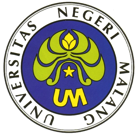 Dasar Hukum:Undang-Undang Republik Indonesia Nomor 12 Tahun 2012 tentang Pendidikan TinggiPeraturan Menteri Pemberdayaan Aparatur Negara dan Reformasi Birokrasi Nomor 35 Tahun 2012 tentang Pedoman Penyusunan Standar Operasional Prosedur Administrasi PemerintahanPeraturan Menteri Pendidikan dan Kebudayaan Nomor 30 Tahun 2012 tentang Organisasi dan Tata Kerja Universitas Neeri MalangPeraturan Menteri Pendidikan dan Kebudayaan Nomor 71 Tahun 2012 tentang Statuta Universitas Negeri MalangPeraturan Pemerintah Republik Indonesia Nomor 17 Tahun 2010 tentang Pengelolaan dan Penyelenggaraan Pendidikan (Lembaran Negara REpublik Indonesia Tahun 2010 Nomor 23Peraturan Pemerintah RI Nomor 66 Tahun 2010 tentang Perubahan atas Peraturan Pemerintah RI Nomor 17 Tahun 2010 tentang Pengelolaan dan Penyelenggaraan PendidikanPeraturan Pemerintah RI Nomor 96 Tahun 2012 tentang Pelaksanaan Undang-Undang Nomor 25 Tahun 2009 tentang Pelayanan PublikPeraturan Menteri Pendidikan Nasional Nomor 73 tahun 2009 tentang Perangkat Akreditasi Program Studi SarjanaPeraturan Menteri Pendidikan dan Kebudayaan Republik Indonesia Nomor 30 Tahun 2012 tentang Organisasi dan Tata Kerja Universitas Negeri MalangKeputusan Menteri Pendidikan Nasional Republik Indonesia Nomor 232/U/2000 tentang Pedoman Penyusunan Kurikulum Pendidikan Tinggi dan Penilaian Hasil Belajar MahasiswaKegiatan yang DilakukanKeterangan:Ketua Jurusan membentuk tim penyusun visi, misi, tujuan dan sasaran program studiKetua Jurusan melakukan kajian awal mengenai visi, misi, tujuan dan sasaran program studi dengan melibatkan masukan dari para dosen.Dosen (sebagai tim penyusun visi, misi, tujuan dan sasaran program studi) merumuskan visi, misi, tujuan dan sasaran program studi yang kemudian menghasilkan draft awal visi, misi, tujuan dan sasaran program studi. Dosen melakukan sinkronisasi draft awal dengan visi, misi, tujuan dan sasaran fakultas dan universitas.Dosen menghasilkan draft akhir visi, misi, tujuan dan sasaran program studi.Ketua Jurusan dan Dekan mensahkan draft akhir visi, misi, tujuan dan sasaran program studi.Nomor SOP: 013/AKT/UM/2013Tanggal Pembuatan: 1 Maret 2013Tanggal Revisi:Tanggal Efektif: 1 November 2013Disusun oleh: Jurusan Akuntansi FE-UMNo.KegiatanPelaksanaKelengkapanWaktuOutput1membentuk tim penyusun visi, misi, tujuan dan sasaran program studiKetua JurusanBerkas visi, misi, tujuan dan sasaran prodi; hasil analisis kebutuhan1 hari2melakukan kajian awal mengenai visi, misi, tujuan dan sasaran prodi dengan melibatkan masukan dari dosenKetua JurusanBerkas visi, misi, tujuan dan sasaran prodi; hasil analisis kebutuhan1-3 hariDraft awal visi, misi, tujuan dan sasaran prodi3Merumuskan visi, misi, tujuan dan sasaran prodiDosenBerkas visi, misi, tujuan dan sasaran prodi; hasil analisis kebutuhan1-2 hariDraft awal visi, misi, tujuan dan sasaran prodi4Mensinkronisasi draft awal dengan visi, misi, tujuan dan sasaran fakultas dan unviersitasDosenDraft awal visi, misi, tujuan dan sasaran prodi1-2 hariDraft akhir visi, misi, tujuan dan sasaran prodi5Mensahkan draft akhir visi, misi, tujuan dan sasaran prodiKetua Jurusan dan Dekan1 hariDraft akhir visi, misi, tujuan dan sasaran prodi